G U V E R N U L  R O M Â N I E I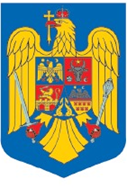 Ordonanță de urgență pentru modificarea și completarea Ordonanței de urgență a Guvernului nr. 57/2019 privind Codul administrativAvând în vedere faptul că unele norme cu privire la Sistemul electronic național de evidenţă a ocupării în sectorul public din Ordonanţa de urgenţă a Guvernului nr. 57/2019 privind Codul administrativ, cu modificările şi completările ulterioare, au un caracter neclar ceea ce creează dificultăţi în elaborarea legislaţiei secundare;ţinând cont de termenele pentru realizarea arhitecturii sistemului informatic pentru organizarea concursului național şi pentru operaţionalizarea noului concept administrativ de concurs naţional dezvoltat şi pilotat, pentru unele funcții publice vacante, asumate prin contractele de finanțare în cadrul unor proiecte cu finanțare din fonduri europene nerambursabile în care Agenția Națională a Funcționarilor Publici este parte;având în vedere etapizarea concursului naţional din cadrul proiectului-pilot de organizare a concursului pentru ocuparea unor funcții publice vacante prevăzută în Planul Naţional de Redresare şi Rezilienţă pentru perioada 2023-2024;având în vedere că în perioada 2021-2022 este necesară reglementarea cadrului normativ secundar referitor la cadrele de competență, testarea modulului informatic pentru proiectul-pilot de organizare a concursului pentru ocuparea unor funcții publice vacante concomitent cu elaborarea proiectului de act normativ prevăzut la art. 619 alin. (10) din Ordonanţa de urgenţă a Guvernului nr. 57/2019, cu modificările şi completările ulterioare, derularea unor campanii de diseminare şi prezentare a noilor concepte propuse referitoare la elaborarea și implementarea cadrelor de competențe și la standardizarea fișelor de post, precum şi parcurgerea de către un grup ţintă format din funcționari publici din cadrul Agenţiei Naţionale a Funcţionarilor Publici, membrii ai comisiei de recrutare pentru înalţii funcţionari publici şi funcţionari publici din cadrul unor autorităţi şi instituţii publice a unui program de formare în domeniul evaluării de competenţe;ţinând seama de faptul că reforma din domeniul funcţiei publice şi al funcţionarilor publici implică modificări de substanță ale componentelor sale majore, iar de la intrarea în vigoare a Ordonanţei de urgenţă a Guvernului nr. 57/2019, cu modificările şi completările ulterioare, care reglementează măsurile de reformă din domeniul funcţiei publice şi al funcţionarilor publici şi până la implementarea efectivă a acestora sunt necesare o serie de activităţi complexe premergătoare;având în vedere faptul că termenele actuale pentru implementarea măsurilor de reformă din domeniul funcţiei publice şi al funcţionarilor publici nu asigură timpul minim necesar în practică de implementare a acestora, raportat la activităţile tehnice ce trebuie a fi realizate;luând în considerare constrângerile de resurse actuale şi efectele negative care pot rezulta în lipsa neremedierii situaţiilor evidenţiate şi care pot consta în eşecul măsurilor de reformă în domeniul administraţiei publice;dat fiind faptul că neadoptarea unor soluţii urgente va duce la depăsirea termenelor reglementate pentru implementarea măsurilor de reformă din domeniul funcţiei publice şi al funcţionarilor publici;având în vedere faptul că termenul până la care autoritățile și instituțiile publice aveau obligația de echivalare a funcțiilor publice specifice cu funcţiile publice generale, în condițiile art. 624 din Ordonanța de urgență a Guvernului nr. 57/2019 privind Codul administrativ, cu modificările și completările ulterioare s-a împlinit la data de 05.07.2021;ținând cont de faptul că numeroase autorități și instituții publice nu au inițiat/finalizat demersuri legislative, în termenul legal reglementat, la nivelul Agenției Naționale a Funcționarilor Publici fiind identificate funcții publice specifice stabilite atât în cadrul autorităților și instituțiilor publice din administrația publică centrală cât și celor din administrația publică locală care, în proporție majoritară, nu au fost echivalate în condițiile art. 384 din Ordonanța de urgență a Guvernului nr. 57/2019 privind Codul administrativ, cu modificările și completările ulterioare ;întrucât consecința celor anterior menționate este faptul că nu poate fi realizată organizarea și desfășurarea concursurilor pentru ocuparea funcțiilor publice specifice vacante care nu au fost echivalate în condițiile art. 384 din Ordonanța de urgență a Guvernului nr. 57/2019 privind Codul administrativ, cu modificările și completările ulterioare;dat fiind faptul că în lipsa unei echivalări a funcțiilor publice specifice cu funcțiile publice generale, nu pot fi aplicate toate modalitățile de modificare a raporturilor de serviciu ale funcționarilor publici, aspect care este de natură a afecta dreptul funcționarilor publici la dezvoltarea carierei;luând în considerare că imposibilitatea ocupării funcțiilor publice specifice poate afecta managementul unor autorități și instituții publice și principiul continuității activității administrației publice;ținând seama de faptul că neadoptarea unor măsuri în regim de urgență și nerezolvarea problemelor stringente identificate, cu caracter sistemic, la nivelul legislației cu impact asupra administrației publice, ar putea conduce la îngreunarea procesului decizional și derularea procedurilor interne la nivelul unor autorități și instituții publice,Ținând cont de faptul că aceste elemente vizează interesul public și constituie situații extraordinare a căror reglementare nu poate fi amânată, necesitând măsuri urgente,În temeiul art. 115 alin. (4) din Constituția României, republicată, Guvernul României adoptă prezenta ordonanță de urgență.Art. I. - Ordonanța de urgență a Guvernului nr. 57/2019 privind Codul Administrativ, publicată în Monitorul Oficial al României, Partea I, nr. 555 din 5 iulie 2019, cu modificările şi completările ulterioare, se modifică şi se completează după cum urmează:La articolul 382, partea introductivă se modifică şi va avea următorul cuprins:„Prevederile prezentului titlu, cu excepţiile prevăzute de prezentul cod, nu se aplică următoarelor categorii de personal bugetar:”.După alineatul (2) al articolului 384 se introduce un nou alineat, alineatul (3), cu următorul cuprins: “(3) Echivalarea funcțiilor publice specifice cu funcțiile publice generale stabilite în anexa nr. 5, este prevăzută în anexa nr. 51.”La articolul 411, după alineatul (1) se introduce un nou alineat, alineatul (11), cu următorul cuprins:„(11) Prevederile prezentului articol nu se aplică personalului militar din cadrul sistemului de apărare, ordine publică și securitate națională prevăzut în legislația cadru privind salarizarea personalului plătit din fonduri publice.”La articolul 411, alineatele (5) şi (8) se modifică şi vor avea următorul cuprins:„(5) În vederea întocmirii, actualizării şi administrării evidenţei personalului bugetar plătit din fonduri publice, Agenţia Naţională a Funcţionarilor Publici şi Inspecţia Muncii, precum și celelalte autorități sau instituții publice care dețin baze de date cuprinzând unele date specifice despre personalul bugetar plătit din fonduri publice asigură interconectarea sistemelor informatice şi stabilesc modalităţile concrete de colaborare încheind în acest sens protocoale de colaborare.  ...............(8) Autorităţile şi instituţiile publice în cadrul sau în subordinea cărora îşi desfăşoară activitatea funcţionari publici care beneficiază de statute speciale prevăzute la art. 380 alin. (1) lit. d)-f) au obligaţia de a ţine evidenţa funcţiilor publice şi a funcţionarilor publici cu statut special. În acest caz, datele statistice necesare întocmirii, actualizării şi administrării evidenţei personalului bugetar plătit din fonduri publice se transmit lunar Agenţiei Naţionale a Funcţionarilor Publici în formatul şi la termenele stabilite prin hotărârea Guvernului prevăzută la alin. (10).”La articolul 597 alineatul (1), litera d) se modifică şi va avea următorul cuprins:„d)	prevederile art. 467 alin. (3) - (9), art. 469, 470 şi 484 intră în vigoare la 30.09.2023;”.La articolul 618, alineatul (24) se modifică şi va avea următorul cuprins:„(24) Pentru anul 2023 prevederile alin. (1) - (19) se aplică şi pentru ocuparea funcţiilor publice pentru care nu a fost organizat concursul naţional în condiţiile art. 467 alin. (3) - (7) şi 469 până la data organizării acestuia, cu condiţia ca anunţul de concurs să fi fost publicat în condiţiile alin. (3), până la data organizării concursului naţional.”La articolul 619, partea introductivă a alineatului (2) şi alineatul (10) se modifică şi vor avea următorul cuprins:„(2) Proiectul-pilot se derulează de la data intrării în vigoare a hotărârii Guvernului prevăzută la alin. (10) până la data intrării în vigoare a prevederilor art. 467 alin. (3)-(9), pentru:.................(10) Normele privind organizarea şi desfăşurarea proiectului- pilot se aprobă prin hotărâre a Guvernului, la propunerea Agenţiei Naţionale a Funcţionarilor Publici. Normele privind organizarea şi desfăşurarea proiectului-pilot cuprind şi modalitatea de previzionare pentru perioada de derulare a proiectului-pilot a necesarului de funcţii publice prevăzute la alin. (2), precum şi procedura de înştiinţare a Agenţiei Naţionale a Funcţionarilor Publici şi lista documentelor necesare aferente înştiinţării.”La anexa nr. 5 punctul II lit. A, punctele 15-19 și lit. B punctele 20 și 25 se abrogă. La anexa nr. 5, Nota se modifică și va avea următorul cuprins:„ *Funcţiile publice specifice, altele decât cele prevăzute la pct. II, se pot stabili de autorităţile şi instituţiile publice, în condiţiile prevăzute la art. 384 alin. (1) și (2) din prezentul cod.”După anexa nr.5 se introduce o nouă anexă, anexa nr.51, având conținutul prevăzut în anexa la prezenta ordonanță de urgență.PRIM-MINISTRUFLORIN-VASILE CÎŢU